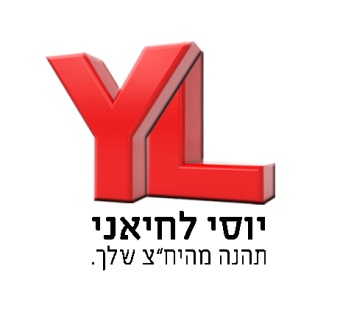 יהודה בן דוד מבקש: אנא עננילאחר ההצלחה עם הסינגל הקודם 'בן אדם' עטור הזכיות במצעדי סוף השנה בתחנות הרדיו ובאתרי האינטרנט, הזמר יהודה בן דוד נכנס לאולפן ההקלטות והנה הוא עושה זאת שוב!גוון הקול הייחודי של בן דוד שתפס את אוזני המאזינים מצליח לרגש בביצוע לסינגל החדש 'אנא ענני' בעל הלחן השקט, רווי רגש ואמונה, הפונה בתחינה ובקשה לבורא עולמים.כמו בשיר הקודם, גם כאן לא התפשר בן דוד על הפקת השיר ואת המילים והלחן שעשו צ'ולי זכאי וגיל נגר, עיבד שי ראובני, יחד עם שבעה נגנים שנשמעים כקונצרט מוסיקלי ממש.להאזנה לשיר ביוטיוב: https://youtu.be/szAo084d3L4מילים ולחן: צ'ולי זכאי וגיל נגר | עיבוד והפקה מוסיקלית: שי ראובניתופים: אבי אבידני | בס: גיא דהן | גיטרות: אבי סינגולדהקלידים: שי ראובני גיל נגר | קלידים נוספים: אור כהןקולות: גיל נגר | הוקלט באולפני: שי ראובני | מיקס: אלי מלמד. מאסטרינג: איציק פליבה | עיצוב עטיפה:  - More מור לחיאני
להזמנות אירועים ומופעים: 054-3310084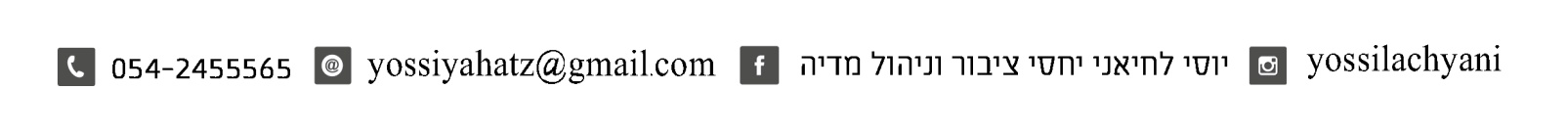 